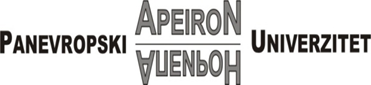 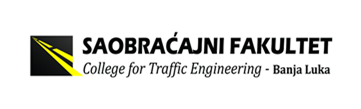 На основу Сагласности Завода за  образовање  одраслих, Министарства  просвјете  и  културе Републике Српске, број: 07/5.4.1/034-74/20 од 24.02.2020. године Саобраћајни факултет Паневропског Универзитета Апеирон, оглашава :ЈАВНИ  ПОЗИВ СТРУЧНО  УСАВРШАВАЊЕ ИНСТРУКТОРА, ЛИЦЕНЦИРАНИХ ПРЕДАВАЧА ТЕОРЕТСКЕ НАСТАВЕ, ИСПИТИВАЧА ТЕОРЕТСКОГ ДИЈЕЛА ИСПИТА И ИСПИТИВАЧА ИЗ УПРАВЉАЊА МОТОРНИМ ВОЗИЛОМПРОГРАМ СТРУЧНОГ УСАВРШАВАЊАСУБОТА  4. ЈУЛ 2020. ГОДИНЕ10.00 - 10.30	ОКУПЉАЊЕ УЧЕСНИКА10.30 - 10.45	ПОЗДРАВНА РИЈЕЧАкадемик Зоран Ж. Аврамовић10.45 - 11.30	MODEL OCENJIVANJA VSEČIH NOVIH POKLICNIH VOZNIKOV – МОДЕЛ ЗА ПРОЦЈЕНУ ВЈЕШТИНЕ НОВИХ ПРОФЕСИОНАЛНИХ ВОЗАЧА – ИСКУСТВА СЛОВЕНИЈЕИгор Прах, Висока школа ''АРЕМА'' Борис Лазаревић, ''Семберијатранспорт'' Бијељина11.30 - 12.00	РАСКРНИЦЕ СА КРУЖНИМ ТОКОМ САОБРАЋАЈАМилија РадовићМлађен Тодоровић12.00 - 12.30	ЗНАЧАЈ СТАВОВА ПРЕМА БЕЗБЈЕДНОСТИ САОБРАЋАЈА НА НИВО БЕЗБЈЕДНОСТИ САОБРАЋАЈАМилан Тешић12.30 - 13.30 ПАУЗА - ПОСЛУЖЕЊЕ - ШВЕДСКИ СТО13.30 - 14.00	МЕТОДОЛОГИЈА ПРОВОЂЕЊА ИСПИТА ЗА УПРАВЉАЊЕ МОТОРНИМ ВОЗИЛОМ У БИХ Драган Станимировић14.00 - 14.15	ЕВАЛУАЦИЈА УЧЕСНИКА СТРУЧНОГ САВЈЕТОВАЊА - ТЕСТ 2019 Данислав Драшковић14.15 – 15.00    ОКРУГЛИ  СТО :ЗНАЧАЈ И УЛОГА АУТО ШКОЛЕ У ПРОЦЕСУ СТРУЧНОГ ОСПОСОБЉАВАЊА ПРОФЕСИОНАЛНИХ ВОЗАЧАВишња Којић, Мира БераМјесто одржавања: Универзитет Апеирон – Саобраћајни факултет, Ул. Пере Креце 13,  Б. ЛукаКотизација за једнодневно савјетовање износи 80 КМ.Котизација се може уплатити у просторијама Универзитета или на рачун број:567-241-11000110-97 SBER BANKA Бања ЛукаПРОГРАМСКИ  ОДБОР 